 Vylučovací soustava (organa urinaria)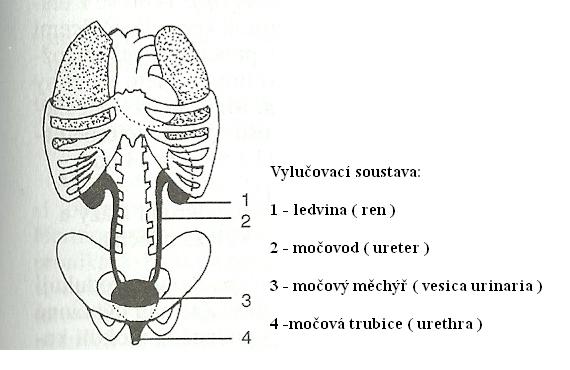 Ledviny (ren)Ledvinové kalichy (calices renales)Ledvinová pánvička (pelvis renalis)Močovod (urether)Močový měchýř (vesica urinaria)Močová trubice (urethra)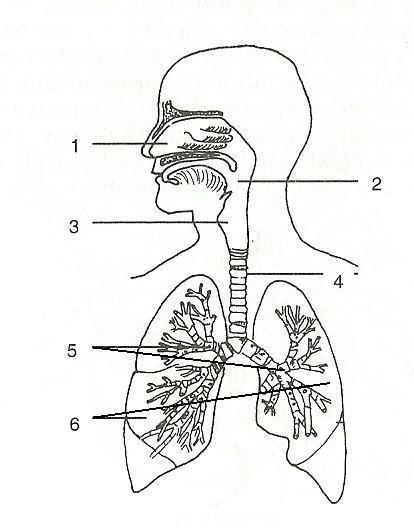 Dýchací soustava (apparatus respiratorius)Horní cesty dýchacíNos (nasus externus)Nosní dutina (cavum nasi)Vedlejší dutiny nosní (sinus paranasales)Hltan (pharynx)Dolní cesty dýchacíHrtan (larynx)Průdušnice (trachea)Průdušky (bronchi)Plíce (pulmones)Mužské pohlavní orgány (organa genitalia masculina)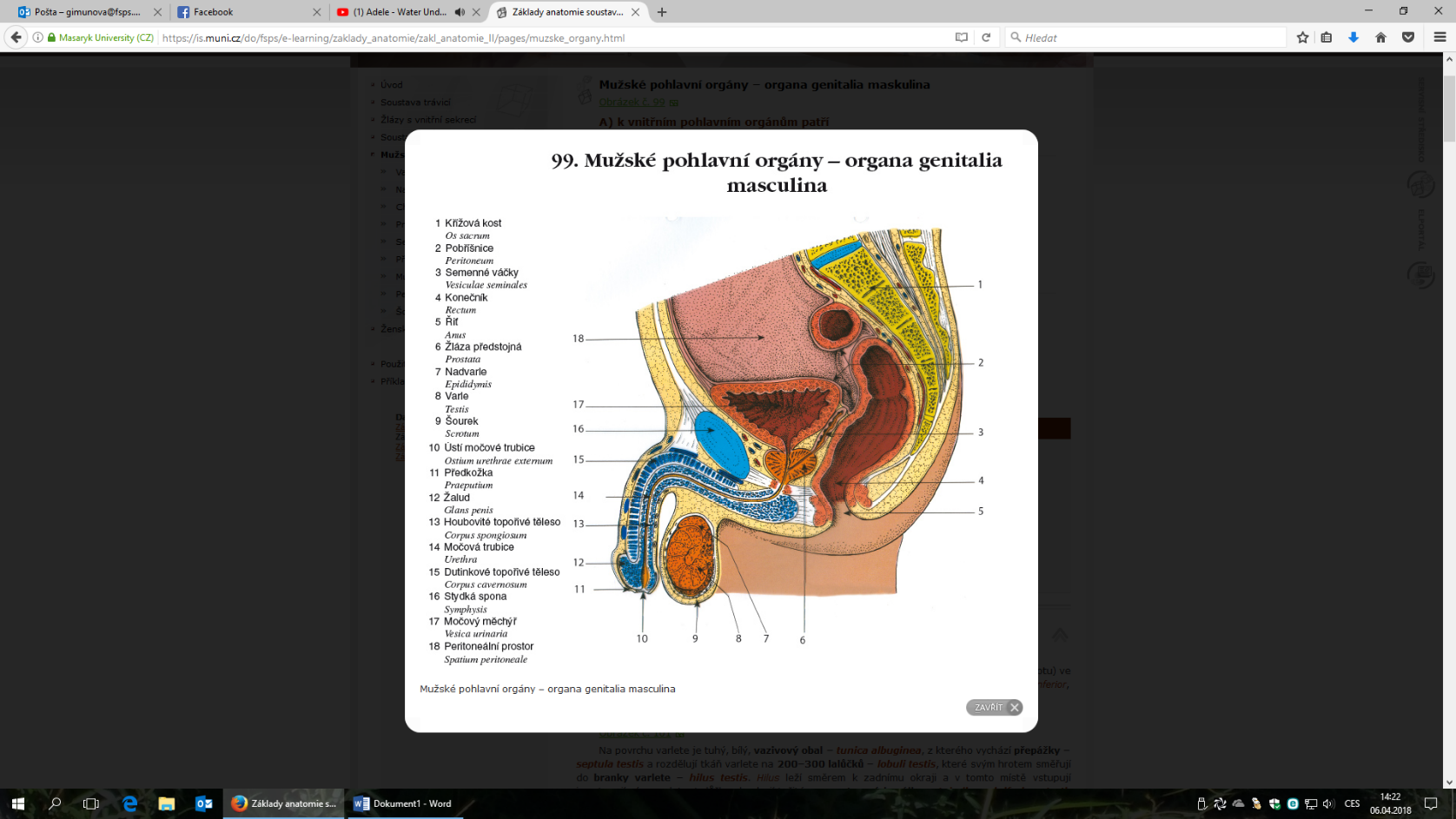 Vnitřní pohlavní orgányVarle (testis)Nadvarle (epidydimis)Chámovod (ductus deferens)Semenný provazec (funiculus spermaticus)Semenné váčky (vesiculae seminales)Předstojná žláza (prostata)Močová trubice (urethra)Vnější pohlavní orgányPyj (penis)Šourek (scrotum)Ženské pohlavní orgány (organa genitalia feminina)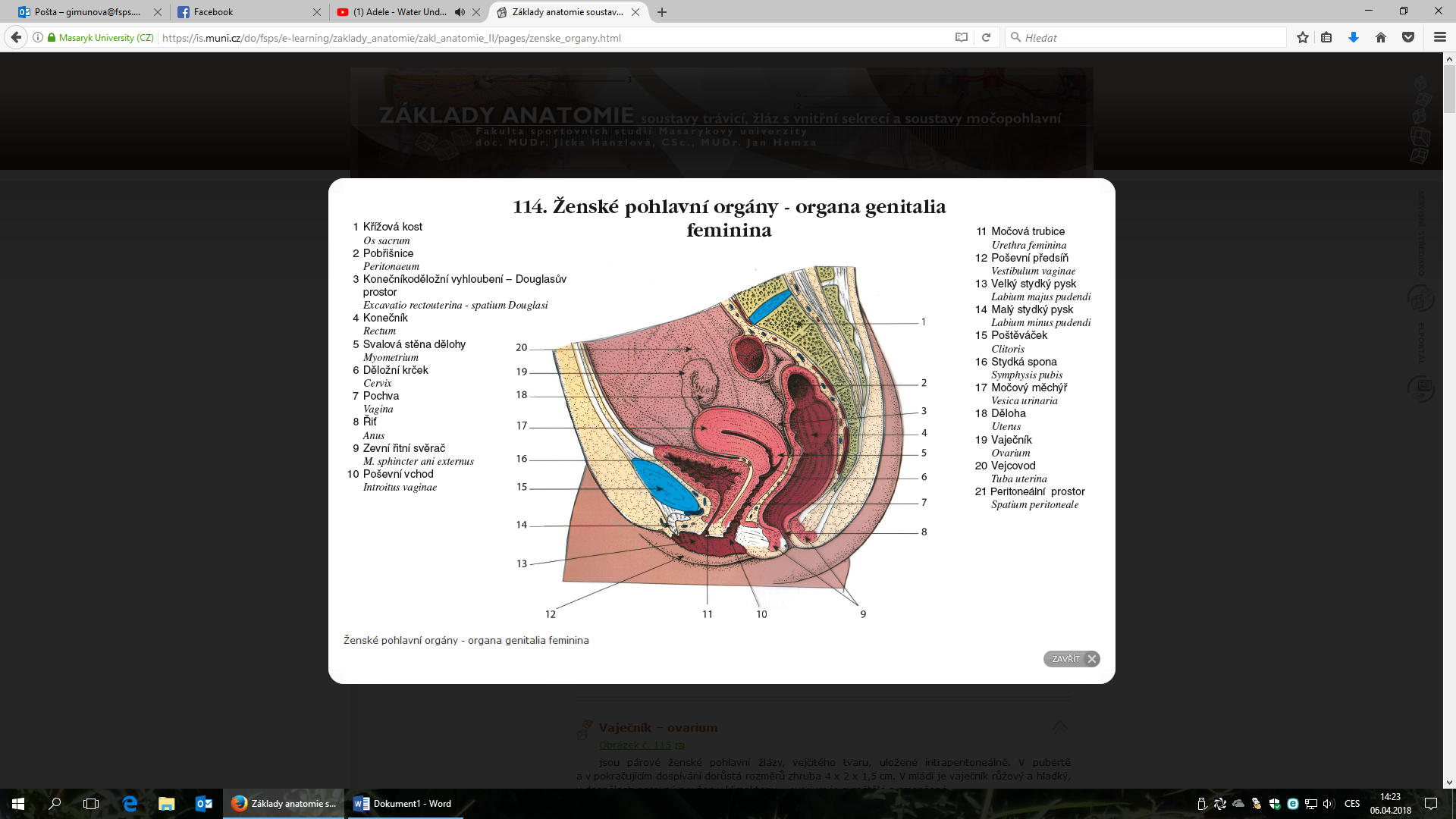 Vnitřní pohlavní orgányVaječník (ovarium)Vejcovod (tuba uterina)Děloha (uterus)Pochva (vagina)Vnější pohlavní orgányHrma (mons pubis)Malé a velké stydké pysky (labia majora et minora pudendi)Poštěváček (clitoris)Topořivé těleso (bulbus vestibuli)Předsíňové žlázy (glandulae vestibulares)Předsíň poševní (vestibulum vaginae)Trávicí systém (apparatus digestorius)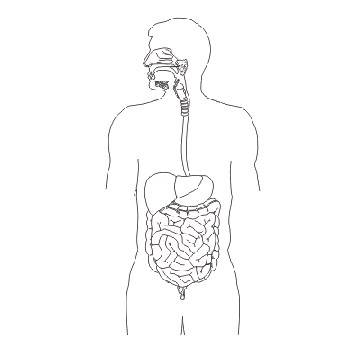 Dutina ústní (cavitas oris)Zuby (dentes)Jazyk (lingua)Hltan (pharynx)Jícen (oesophagus)Žaludek (gaster, ventriculus, stomachus)Tenké střevo (intestinum tenue)Dvanáctník (duodenum)Lačník (jejunum)Kyčelník (ileum)Tlusté střevo (intestinum crassum)Slepé střevo (caecum)Tračník vzestupný, příčný, sestupný, esovitá klička (colon ascendens, transversum, descendens, sigmoideum)Konečník (rectum)Játra (hepar)Žllučník (vesica fellea)Slinivka břišní (pankreas)Kardiovaskulární systém (systema cardiovasculare)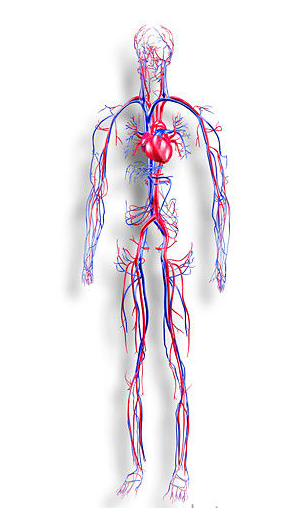 Srdce (cor)Srdečnice (aorta)Věnčité tepny (arteria coronaria cordis)Hlavopažní kmen (truncus brachiocephalicus)Podkličková tepna (arteria subclavia)Pažní tepna (arteria brachialis)Společná krkavice (arteria carotis communis)Společná kyčelní tepna (arteria iliaca communis)Stehenní tepna (arteria femoris)Dolní dutá žíla (vana cava inferior)Stehenní žíly (vena femoris)Horní dutá žíla (vena cava superior)Podkličková žíla (vena subclavia)Hrdelní žíla (vena jugularis)Endokrinní soustava (glandulae endocrinae)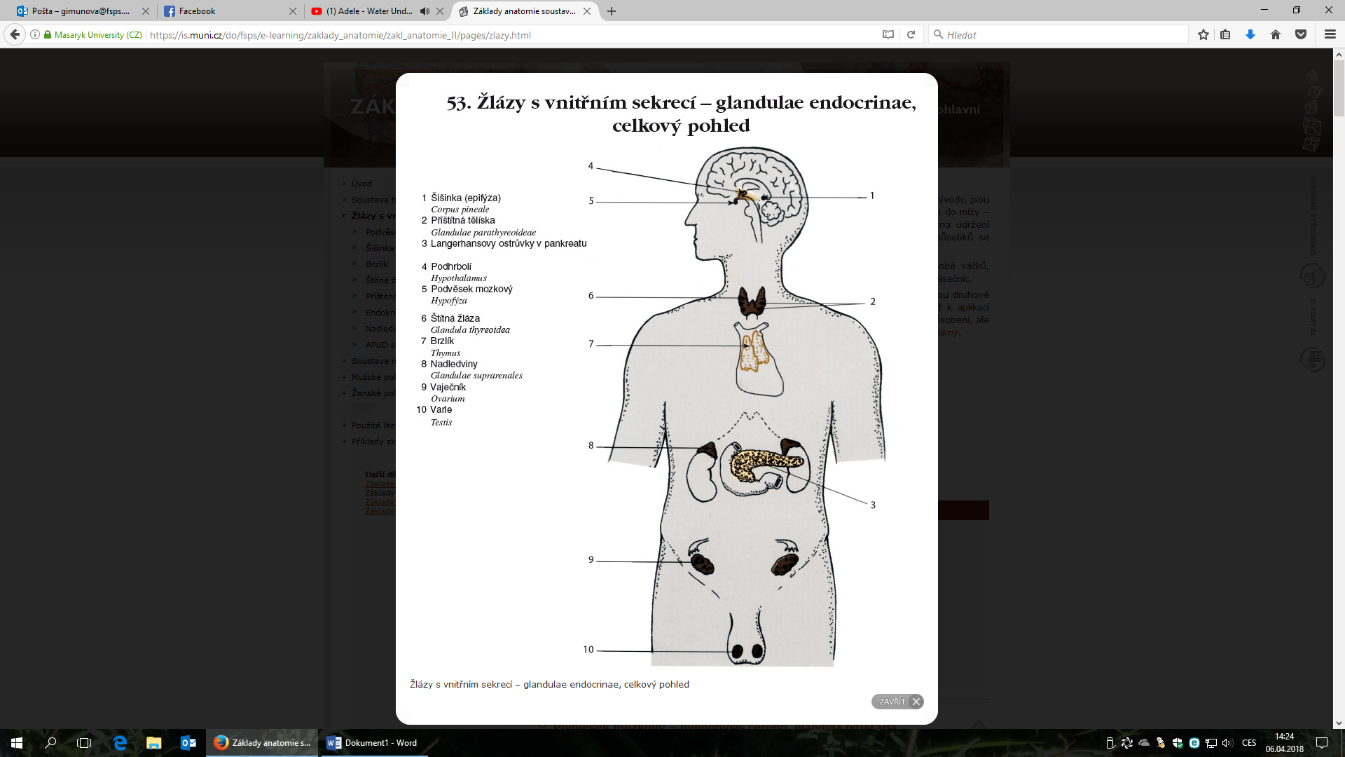 Podhrbolí (hypothalamus)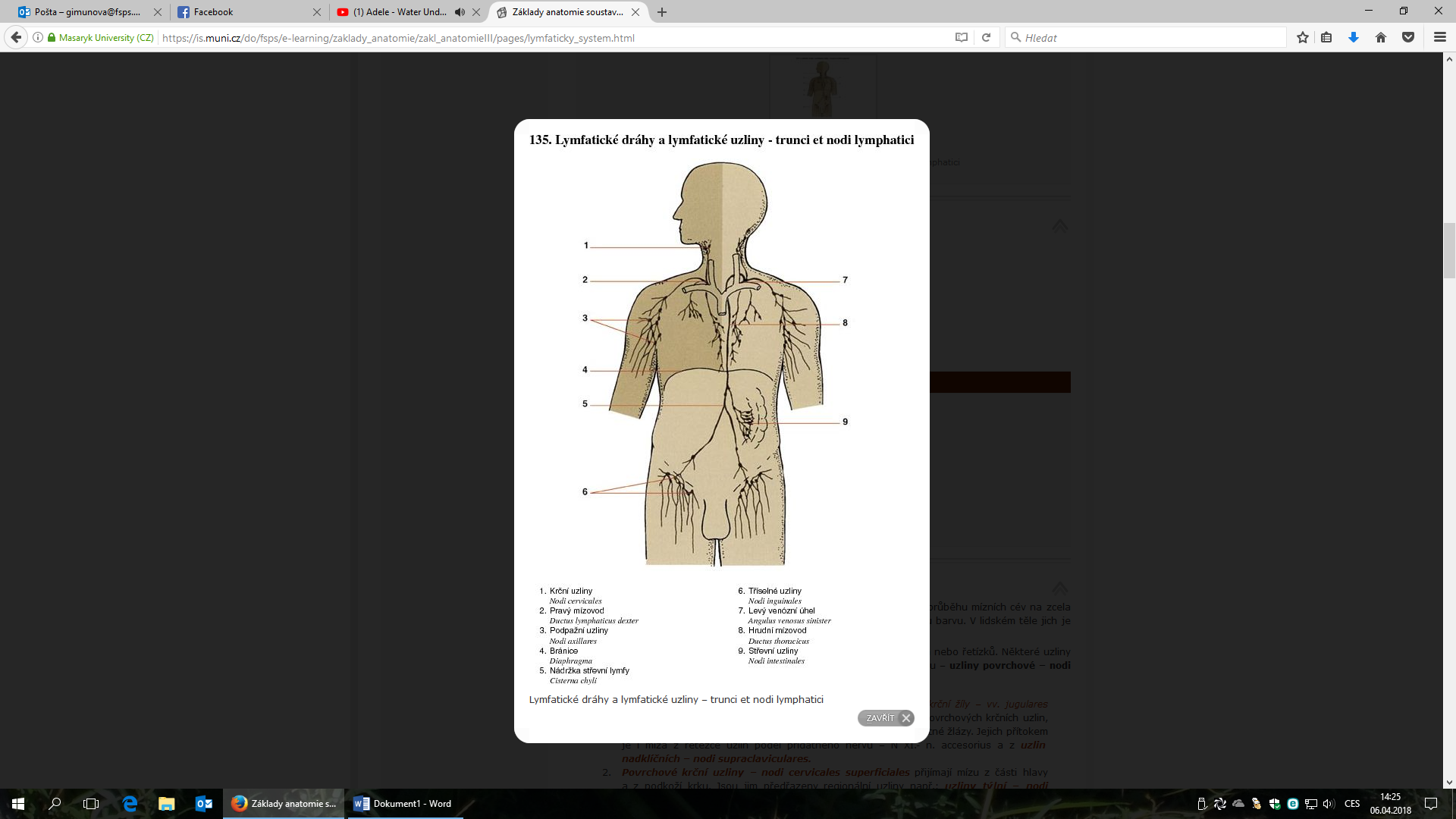 Podvěsek mozkový (hypofysis)Štítná žláza (glandula thyroidea)Příštítná tělíska (glandulae parathyroidae)Slinivka břišní (pancreas)Nadledviny (glandulae suprarenales)Vaječník, varle (ovarium, testes)Epifýza (corpus pineale)Brzlík (thymus)Mízní soustava (systema lymphaticum)Mízní cévyHrudní mízovod (duuctus thoracicus)Pravý mízovod (ductus lymphaticus dexter)Mízní uzliny (nodi lymphatici)Mízní orgányMandle nosní, patrová, jazyková (tonsila pharyngea, palatina, lingualis)Červovitý výběžek slepého střeva (apendix vermiformis)Slezina (lien, splen)